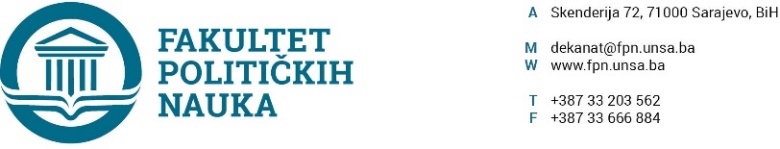 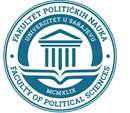 Sarajevo, 26.01.2024. godineDvadesetišesta vanredna elektronska sjednica Vijeća Fakulteta održana je dana 26.01.2024. godine, sa početkom u 10 sati. Period izjašnjavanja po dostavljenim materijalima bio je od 10:00 do 13:00 sati.Za predloženi dnevni red glasalo je 38 članova Vijeća i to: Prof.dr. Sead Turčalo, prof.dr. Hrais Cerić, doc.dr. Lamija Silajdžić, prof.dr. Selmo Cikotić,prof.dr. Darcin Lisica, prof.dr. Valida Repovac Nikšić, doc.dr. Nina Babić, doc.dr. Jelena Brkić-Šmigoc, doc.dr. Selma Ćosić, prof.dr. Sanela Šadić, prof.dr. Dino Abazović, prof.dr. Elmir Sadiković, prof.dr. Mirza Emirhafizović, doc.dr. Abdel Alibegović, doc.dr. Anida Dudić Sijamija, prof.dr. Dževad Termiz, v.asst. Osman Sušić, prof.dr. Šaćir Filandra, prof.dr. Hamza Karčić, doc.dr. Samir Forić, doc.dr. Veldin Kadić, prof.dr. Borjana Miković, prof.dr. Nermina Mujagić, prof.dr. Elvis Fejzić, prof.dr. Mirza Smajić, prof.dr. Ehlimana Spahić, prof.dr. Sarina Bakić, prof.dr. Merima Čamo, doc.dr. Irena Praskač Salčin, prof.dr. Nerzuk Ćurak, prof.dr. Lejla Turčilo, prof.dr. Amila Šljivo Grbo, asst. Amina Vatreš, prof.dr. Sabira Gadžo Šašić, predstavnici studenata: Mumin Velić, Muedib Šahinović i predstavnica stručnog osoblja Anisa Bihorac. Dnevni red je jednoglasno usvojen kako slijedi: PRIJEDLOG DNEVNOG REDA:1.	Usvajanje Izvještaja o radu Univerziteta u Sarajevu -  Fakulteta političkih nauka za 2023. godinu.Tok sjednice:Ad 1.  Usvajanje Izvještaja o radu Univerziteta u Sarajevu -  Fakulteta političkih nauka za 2023. godinu.Za tačku 1. glasalo je 38 članova Vijeća fakulteta. Odluka je usvojena jednoglasno. Sjednica završena u  13:00 sati.          Zapisničar                                                                                                   DEKAN _____________________                                                                                                 _______________________         Hakalović Melisa                                                                                     Prof.dr. Sead Turčalo